Муниципальное общеобразовательное учреждение средняя общеобразовательная школа с. Ново - Алексеевка Воскресенского района Саратовской областиУрок немецкого языка на тему «В квартире. Где что стоит?» 4 классРазработала  учитель немецкого языка                                                          Бесчетнова Надежда Викторовна2020 годТехнологическая карта урока немецкого языка в 4 классе на тему «В квартире. Где что стоит?»Предмет: немецкий языкКласс: 4Тема: У меня дома. Что имеется? (3 урок  по теме)Тип урока: комбинированный, урок комплексного применения знаний. УМК: И.Л. Бим, Л.И. Рыжова. Немецкий язык.4 класс. Учебник 2 часть. Рабочая тетрадь к учебнику И.Л.Бим, Л.И. Рыжова. Немецкий язык.4 класс 2 часть.Технология: личностно-коммуникативно- деятельностная Метод: системно-деятельностный. С учетом восприятия и переработки информации учащихся, и их уровня обучаемости (низкий, средний, высокий). Формы организации познавательной деятельности: фронтальная, групповаяСредства обучения:-учебник И.Л. Бим, Л.И. Рыжова. Немецкий язык. 4 класс. Учебник для общеобразовательных учреждений. В двух частях. М.: Просвещение,2017. Рабочая тетрадь к учебнику И.Л. Бим, Л.И. Рыжова. Немецкий язык.4 класс 2 часть.-карточки - опоры для построения устного высказывания; презентация с изображением мебели, схем-опор сочетаний предлога с артиклем;Этапы урокаТемаIn der Wohnung. Was und wo steht?In der Wohnung. Was und wo steht?In der Wohnung. Was und wo steht?Цель     Воспитывающие:Знакомство  школьников с обустройством дома в странах изучаемого языка.Воспитание дружелюбного отношения к представителям  стран изучаемого языка.  Образовательная:     1.Расширение лексической базы за счет включения в нее новых элементов    2.Развивать умения монологической речи: монолог-описание комнаты.Развивающая:Развивать пространственное воображение учащихся.Личностная: совершенствование коммуникативной  и общей речевой культуры, приобретённых иноязычных коммуникативных умений в говорении, аудировании, чтении, письменной речи и языковых навыках; Деятельностная цель: формирование способности учащихся к новому способу действия и умения работать в группах    Воспитывающие:Знакомство  школьников с обустройством дома в странах изучаемого языка.Воспитание дружелюбного отношения к представителям  стран изучаемого языка.  Образовательная:     1.Расширение лексической базы за счет включения в нее новых элементов    2.Развивать умения монологической речи: монолог-описание комнаты.Развивающая:Развивать пространственное воображение учащихся.Личностная: совершенствование коммуникативной  и общей речевой культуры, приобретённых иноязычных коммуникативных умений в говорении, аудировании, чтении, письменной речи и языковых навыках; Деятельностная цель: формирование способности учащихся к новому способу действия и умения работать в группах    Воспитывающие:Знакомство  школьников с обустройством дома в странах изучаемого языка.Воспитание дружелюбного отношения к представителям  стран изучаемого языка.  Образовательная:     1.Расширение лексической базы за счет включения в нее новых элементов    2.Развивать умения монологической речи: монолог-описание комнаты.Развивающая:Развивать пространственное воображение учащихся.Личностная: совершенствование коммуникативной  и общей речевой культуры, приобретённых иноязычных коммуникативных умений в говорении, аудировании, чтении, письменной речи и языковых навыках; Деятельностная цель: формирование способности учащихся к новому способу действия и умения работать в группахОсновные понятияУправление предлогов  an, auf, vor при ответе на вопрос  Wo? Wohin?Названия предметов мебели и комнат в доме.Управление предлогов  an, auf, vor при ответе на вопрос  Wo? Wohin?Названия предметов мебели и комнат в доме.Управление предлогов  an, auf, vor при ответе на вопрос  Wo? Wohin?Названия предметов мебели и комнат в доме.Организация пространстваОрганизация пространстваОрганизация пространстваОрганизация пространстваМежпредметные связиМежпредметные связиФормы работыРесурсыРусский языкОкружающий мирРусский языкОкружающий мирИндивидуальная, групповая, фронтальная-учебник,  рабочая тетрадь, аудиоприложение (CD)- немецко-русский словарь.- компьютерная презентация Power Point, компьютер- карточки со словами и буквами для  контроля, опорные картинки с предлогами-  схема со склонением существительных по родам и падежам. Этап урокаДеятельность учителяДеятельность ученикаПланируемые результатыПланируемые результатыЭтап урокаДеятельность учителяДеятельность ученикаПредметные УУДI.   Этап мотивации к учебной деятельнос-ти ( 7 мин) Цели: Подготовка учащихся к работе на занятии.Обеспечение мотивации и принятия учащимися цели учебно-познавательной деятельностиВключение в учебную деятельность на личностно-значимом уровне(слайд     2  )- Guten Tag.  Setzt euch!- Wer hat heute Klassendienst?- Der wievielte ist heute?- Welcher Tag ist heute?Записывает на доске дату.- Wer fehlt heute?(Кто отсутствует сегодня)- Danke schön, gut, setzt dich.Phonetische Gymnastik:(слайд  3  )   - Schauen Sie bitte auf den Computer.(Учитель указывает на экран компьютера) -Там рифмовка Сабины. Сначала слушаем аудиозапись,затем прочтем хором)- О чем говорится в рифмовке Сабины?)-Danke schön, sehr gut. Приветствие.Ученики отвечают, на вопросы.- Ich habe heute Klassendienst.(Отвечает тот, кто дежурит)- Heute ist der … -  Heute ist…...Записывают дату в тетрадях.- Heute fehlt ...   -Alle sind daУченики смотрят на экран компьютера, слушают текст рифмовки. Затем читают текст вместе.Отвечают на вопрос.-Говорится о доме, где он находится и насколько он уютен.Отвечают на изученные ранее вопросы.Личностные:- адекватная мотивация учебной деятельности. Регулятивные:- самооценка готовности к уроку.II.Проверка знаний (проверка выполнения домашнего задания)   (7 мин)Цели: Установле-ние правильнос-ти и осознанности выполнения домашнего задания всеми учащимися, выявление пробелов и их коррекция. -Ребята, откройте учебник на странице 16,что вы видите на картинке? -А как вы догадались, что это?-А  какая мебель есть в вашей квартире?- Предлагаю вам повторить  лексику на тему: «Квартира». Для этого обратимся к картинкам, представленным на слайдах. (слайд  4-8 )(Квартира, гостиная, спальня, детская комната, кухня, ванная комната, туалет)-Итак, мы вспомнили название комнат, а кто может правильно составить эти слова, чтобы из двух простых слов  получилось одно. (карточки) Приложение 1Для более слабых учащихся  предлагается вставить пропущенные буквы в слова в карточке.- В каждой квартире имеются комнаты, и в каждой комнате находятся предметы, которые занимает свое место.-Посмотрите на картинки и скажите: « Что же мы будем изучать сегодня на уроке?»   Определение совместно с обучающимися  темы и цели урока с опорой на зрительную наглядность (слайд  9)Ученики отвечают. Учащиеся смотрят на слайды и выполняют задания.Выполняют задания c карточками на магнитной доскеw - - n (e n)+ das Zimmer=  (das Wohnzimmer)s  - - l – f( en)+ das Zimmer=  (das Schlafzimmer)die K - n - - r + das Z - - - e r =(das Kinderzimmer) b - d - -+ das Z - - - e r =(das Badezimmer)die K - n - - r   (die Kinder)das Z - - - e r        (das Zimmer)die K - c – e          (die Küche)die T - i - e - - e     (die Toilette)Ученики отвечают. -Мебель и ее расположение в квартиреУметь на слух воспринимать знакомую лексику.Уметь использовать языковую и зрительную догадку.    Активизация раннее изученного лексического материала.После просмотра слайдов ученики должны выйти на  тему урока. (Картинки   «Дом, комната, квартира,мебель)Познавательныепроблемная ситуация: соотнесение предметов с их значением согласно заданной ситуации. Личностные:В результате выполнения задания формируется   мотивация достижения, интерес к учебному материалу.Личностные:смыслополагание;ценностно-смысловая ориентация.Регулятивные:определять цель своих учебных действий; Познавательныеумение осознанно строить речевое высказывание в устной форме;III.   Этап активизации лексико-грамматического материала в устной и письменной речи.(15мин)Die  TurnpauseИ начнем изучение новой темы с прочтением стихотворения на стр.15 Чтение стихотворения In der Wohnung Nummer 4. (слайд  10 ).-Обратите внимание на картинку и новые слова на странице 16,стрелочками показаны предметы мебели ,имеющиеся в квартире.- Какие слова из стихотворения вы можете перевести?-Посмотрите на страницу 16 упражнение 2с, там мы видим  шарики со словами. Прочтите  – эти слова называются международными словами. Они одинаково переводятся и даже читаются на многих языках.-Прочитаем, как  называется предметы мебели на немецком языке.( слайд11-21)Письменная работа в   тетрадях к учебнику (упражнение 1 страница 8 тетради).Работа с текстом. -Открываем учебник на странице 17. Перед нами картинка к тексту, изображающая комнату, гостиную. Эту картинку нарисовал Свен. Слушаем аудиозапись прочтения текста, следим за диктором и обращаем внимание на подчеркнутые слова в тексте.-А теперь переведем текст, чтобы понять, как Свен описывает комнату(слайд 22)-Seid  ihr  alle  müde? Steht  auf  bitte! Ich bin groß,(встали на цыпочки и потянулись вверх),wie ein Haus.(сложили над головой руки «домиком»)Du bist klein,(присели),wie eine Maus.(показали пальцем друг на друга)Повороты влево, вправо. Сели. Grammatik.   (слайд  23 )- Сегодня на уроке мы с вами рассмотрим правило -Как ответить на вопрос Wo? (слайд 24)В немецком языке имена существительные употребляются с артиклем и склоняются по 4 падежам. Давайте вспомним склонение артиклей и вопросы падежей немецкого языка.(слайд №24)-Итак, мы с вами выяснили, что дательный падеж отвечает на вопрос Wo? –где? Каким же образом мы можем сформулировать  ответ на этот вопрос? Посмотрите на упражнение 6 страница 19 учебника, там представлены две схемы.-Мы можем ответить про помощи наречий: слева, справа, впереди. (слайд  25  )                                   linksWO?                rechts                                 vorn.-А также(слайд  26,27 ) мы можем ответить при помощи предлогов дательного падежа:in - ваn – на (вертикальная поверхность),у,при.аuf – на (горизонтальная поверхность)vor – передhinter- позадиneben-около, рядомunter - подüber – над.-Например, смотрим(на слайд  28 )на предложения, составленные с учетом правила.Wo steht der Tisch? Der Tisch steht vor dem Fenster.Wo ist das Regal?Das Regal ist neben dem Sofa.Предлоги in ,аn ,аuf , vor,hinter, neben ,unter ,über отвечают также на вопрос Wohin? (Куда?) после глаголов legen, stellen.(стр20 учебника) Читают по очереди стихотворение In der Wohnung  Nummer  4.( по 2 строчки)Соотносят название предметов мебели на немецком языке с картинками.Работа по картинке страница 16.Дети называют  названия комнат, мебель, какая имеется в комнате.Учащиеся выбирают и переводят слова(Die Lampe, die Nummer, das Sofa, die MÖbel, das Foto,die Computer)Произносят вслух названия предметов мебели.Работают в тетради, вставляют пропущенные буквы в новые слова, опираясь на картинку упражнения 2в на странице 16 учебникаУчащиеся слушают текст. Выполняют задания учителя.Совместно с учителем переводят текст, опираясь на слова на странице 18.Учащиеся  встают, выполняют упражнения.Рассматривают схему со склонением артиклей по родам и падежам.(приложение №2) Учащиеся рассматривают схемы, проводят анализинформации.Делают записи в тетрадяхУчащиеся с помощью опорных картинок (у каждого персонально), запоминают переводы предлогов.(Приложение № 3)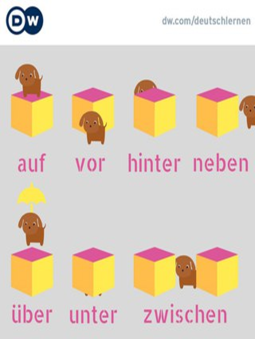 Учащиеся читают предложения, проводят анализ информации.  Разбирают упр.8 страница 20 учебника, используя картинки и подписи к ним Учащиеся научатся определять неизвестную им информациюАктивизация новой лексики. Умениедогадаться о значении незнакомых слов  по сходству с русским языкомАктивные действия учащихся с содержанием обучения, максималь-ное использова-ние самостоятельности в добывании знаний и овладении способами действий.Активация мозговой деятельностиАктуализа-ция новых знаний.Учащиеся научатся использовать управление предлогов  an, auf, vor и других  при ответе на вопросы Wo? Wohin?Познавательные:самостоятельное  выделение и формулирование познавательной цели;-поиск и выделение информации; применение методов информационного поиска,  умение структурировать знания;Логические:построение логической цепи рассуждений;Коммуникатив-ные: умение с достаточной полнотой выражать свои мысли в соответствии с задачами и условиями коммуникации.Личностные: мотивация учебной  деятельности.Познавательные: самостоятельное выделение и формулирование познавательной цели; воспроизводить по памяти информацию, необходимую для решения учебной задачи; планиро-вание учебного сотрудничества с учителем и сверстниками, восприятие на слух и понимание основного содержания краткого, несложного   аудиотекста, умение выделять для себя значимую информациюПознавательные: структурируют свои знания; устанавливают причинно-следственных связейКоммуникатив-ные: умение полно и точно выражать свои мысли;  владение монологической речью. Познавательные: самостоятельное выделение и формулирование познавательной цели; планирование учебного сотрудничества с учителем и сверстникамиIV.   Этап  Закрепление  нового (10 мин)Цели:  Обеспечение усвоения новых знаний. Выявление качества и уровня овладения знаниями и способами действий, обеспечение их коррекций.-Ребята, следующее задание вы выполняете в парах, задаете друг другу вопросы и даете соответствующие ответы.Групповая работа – описание комнаты по картинке(слайд  29 )Ученики читают предложения и определяют верные и неверные высказывания. (Приложение №4 )Учащиеся  отвечают на вопросы вспоминают названия комнат, предметов мебели.Говорят, что, где находится в комнате.Учащиеся употребляют изученную лексику в устной и письменной речи.Составляют небольшое  монологичес-кое высказывание:  рассказ о  своей комнате, используя в речи лексику по теме «Мебель» и предлоги Познавательные:самостоятельное  выделение и формулирование познавательной цели;-поиск и выделение необходимой информации; -применение методов информационного поиска, умение осознанно и произвольно строить речевое высказывание в устной и письменной формах;V. Этап рефлексии учебной деятельности на уроке(5 мин)Подведение итогов урока: соотнесение цели и результатов работы   ( Слайд 30 ) «Поезд» На доске поезд с вагончиками, на которых обозначены этапы урока. Детям предлагаю опустить «бабочку» одну или две, в те вагончики, которые указывают на то задание, которое было для них выполнимым и было  интересно выполнять.  Домашнее задание. Hausaufgabe   1. Слова (страница 21 учебника) выучить и записать в словарную тетрадь.2. Рабочая тетрадь: стр.9 №3.,стр.11№5.Подведение итогов. Оценки. Завершение урока.Was haben wir heute gemacht? Die Noten. (Имя) bekommt “5” (4,3,2) Die Stunde ist zu Ende. Auf Wiedersehen!Учащиеся выполняют задание.( Приложение №5)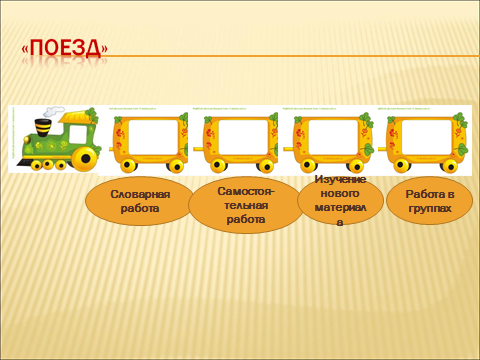 Записывают домашнее заданиеУчащиеся называют на немецком языке , что они делали на уроке, используя известную им лексику: Wir haben geschrieben/ geturnt/ geantwortet…Самооценка своих достижений на урок контроль и оценка своих действий.Коммуникатив-ные: понимать существования различных точек зрения, не совпадающих с собственной. Регулятивные: выделять моменты своей и чужой деятельности как единое целое. Личностные: умение рассуждать, анализировать и делать выводы